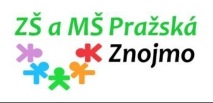 Základní škola a Mateřská škola, Znojmo, Pražská 98Pražská 2808/98, 669 02 ZnojmoIČO: 45669716Žádost o přijetí dítěte do Základní školy a Mateřské školy, Znojmo, Pražská 98od (datum): ..........................	do ročníku: ....................-	jméno a příjmení žáka: .........................................................................................................-	datum a místo narození: ......................................................................................................-	bydliště: ................................................................................................................................-	jméno a adresa zákonného zástupce: ................................................................................................................................................................................................................................-	telefonní kontakt na zákonného zástupce: ……………………………………………………………………….-	žák školy (uveďte adresu školy a třídu, ze které žák přechází):..............................................................................................................................................-	ŠD: ano – ne-	zdravotní problémy ...........................................................................................................................................................................................................................................................Dávám svůj souhlas výše uvedené základní škole k tomu, aby zpracovávala a evidovala osobní údaje a osobní citlivé údaje mého dítěte ve smyslu všech ustanovení zákona č. 101/2000 Sb., o ochraně osobních údajů v platném znění a Evropského nařízení ke GDPR. Dále dávám škole svůj souhlas k tomu, aby s mým dítětem mohl v rámci prevence rizikového chování pracovat psycholog, speciální pedagog a další odborní pracovníci z oblasti psychologických služeb, sociálních a obdobných služeb. Souhlasím s možností orientačního testování přítomnosti návykových látek v organismu mého dítěte, existuje-li důvodné podezření z požití návykové látky a možného ohrožení jeho zdraví.Svůj souhlas poskytuji pro účely vedení povinné dokumentace školy podle  zákona č. 561/2004 Sb.,  školského zákona v platném znění, vedení nezbytné zdravotní dokumentace a psychologických vyšetření, pořádání mimoškolních akcí školy, přijímací řízení na střední školy, úrazové pojištění žáků, provedení psychologických vyšetření, zveřejňování údajů a fotografií mého dítěte v propagačních materiálech školy, včetně internetových stránek školy a pro jiné účely související s běžných chodem školy. Souhlas poskytuji na celé období školní docházky mého dítěte na této škole a na zákonem stanovenou dobu, po kterou se tato dokumentace na škole povinně archivuje.   Byl jsem poučen o právech podle zákona č. 101/2000 Sb. a Evropského nařízení ke GDPR.Ve Znojmě dne ......................................---------------------------------------podpis zák. zástupceKontakt: ředitelka 515 246 895, škola 515 241 227, jídelna 515 246 186 e-mail : zsprazska@zsprazska.cz,   www.zsprazska.czčísla účtů pro placení:školní družina: 123-6362850237/0100 (Komerční banka)stravného ve školní jídelně:123-6362910287/0100 (Komerční banka)